Jean-Pierre - JPF Un chamau sur la plage d’Agadir 1 'MR' 30-01-2019 DEFI_Ombre et LumièreJean-Pierre - JPF Un chamau sur la plage d’Agadir 1 'MR' 30-01-2019 DEFI_Ombre et Lumière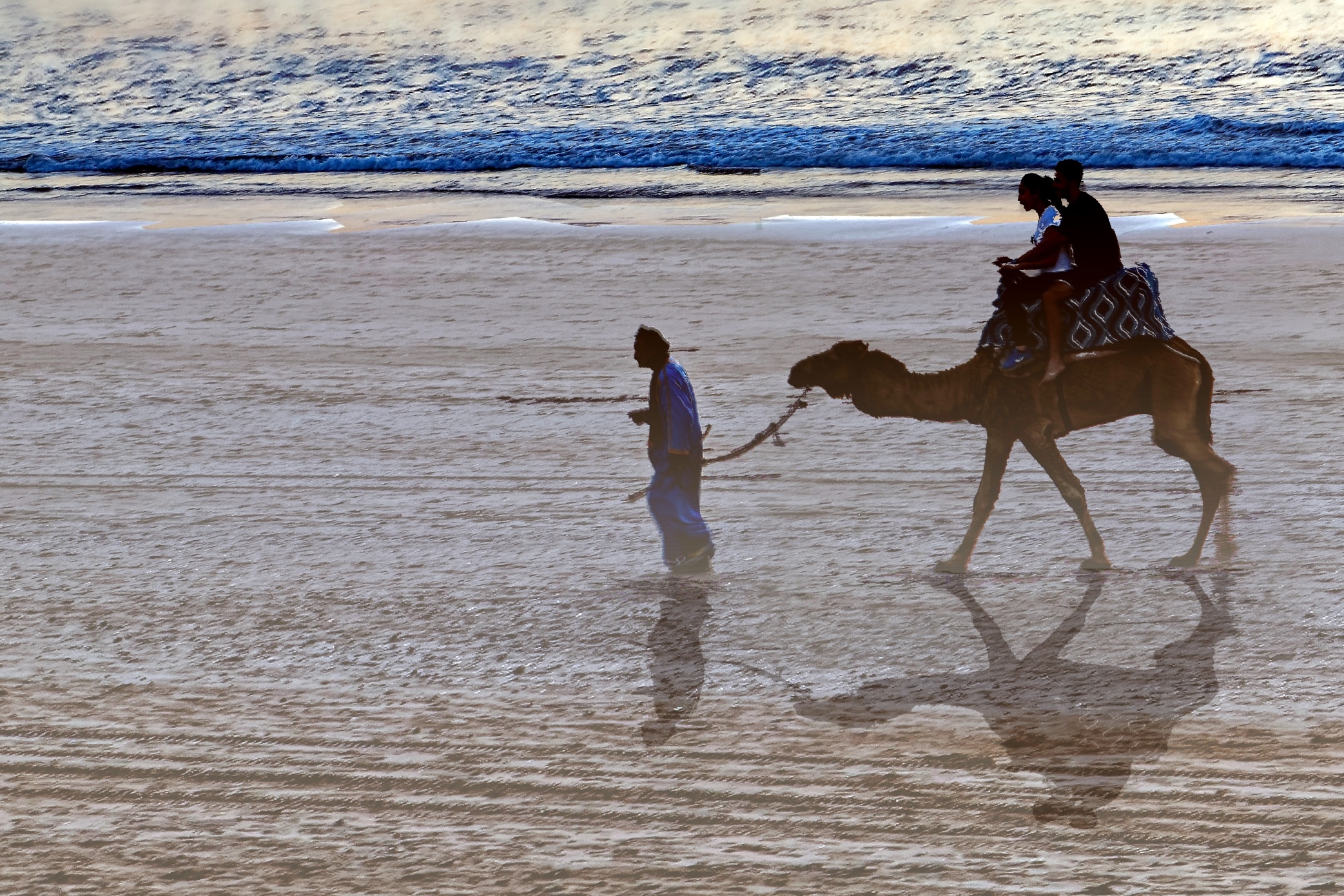 Canon EOS 6D Mark IIRetravaillée Picture-It Remarques du Bureau & Membres Remarques du Bureau & MembresRedresser l’horizon – Abaisser la luminositéRedresser l’horizon – Abaisser la luminositéRedresser l’horizon – Abaisser la luminositéAuteurRéponse personnelleExposition autorisée ? OUI -NONPhoto libre pour le club ? OUI -NONRéponse personnelleExposition autorisée ? OUI -NONPhoto libre pour le club ? OUI -NONC’est faitC’est faitJean-Pierre - JPF Au radoub à Essaouira 2 'MR' 25-01-2019 DEFI_Ombre et LumièreJean-Pierre - JPF Au radoub à Essaouira 2 'MR' 25-01-2019 DEFI_Ombre et Lumière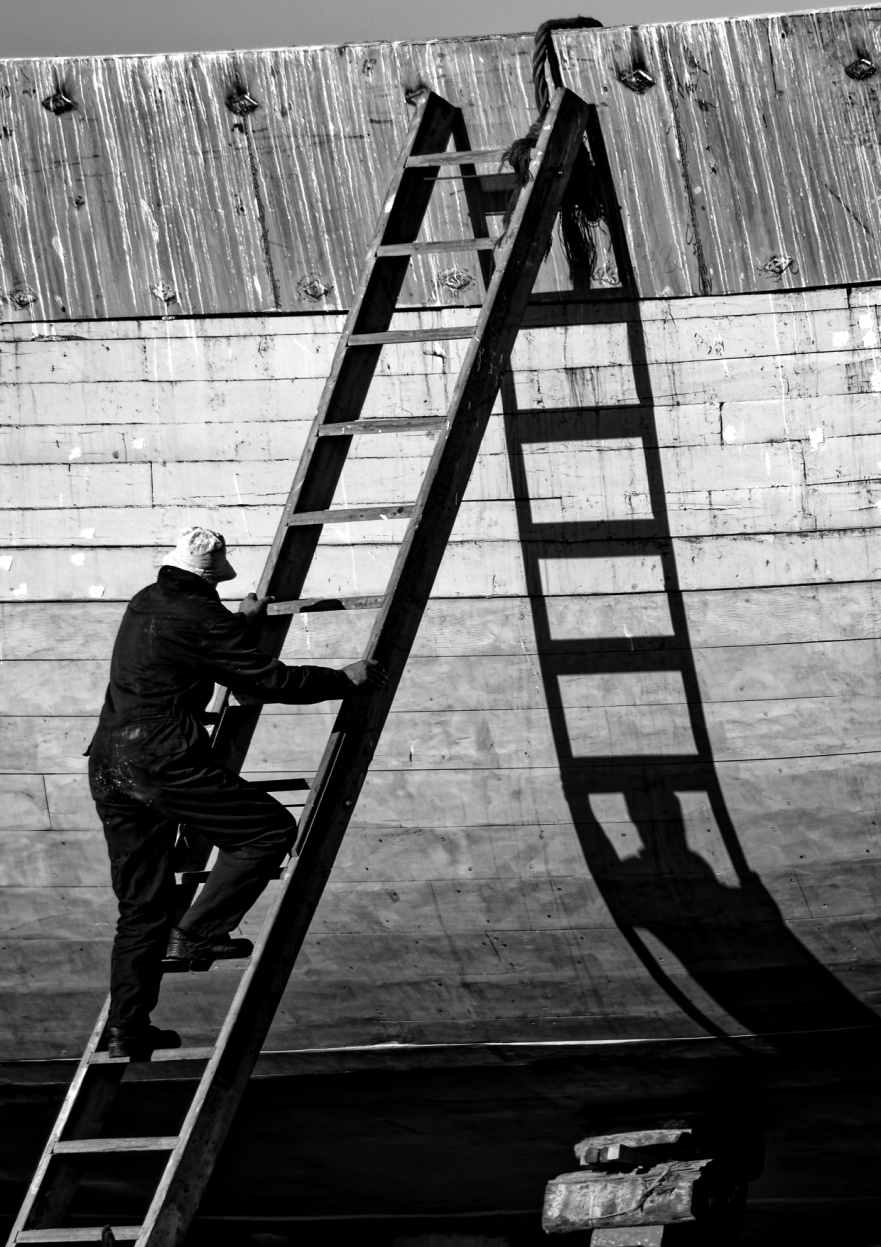 Canon 6D MarkII ISO 320 f/9.0 1/250s 300mm RGBPriorité ouverture Remarques du Bureau & Membres Remarques du Bureau & MembresBelle photo exposable. Faut-il enlever le petit élément clair en bas à droite ?Belle photo exposable. Faut-il enlever le petit élément clair en bas à droite ?Belle photo exposable. Faut-il enlever le petit élément clair en bas à droite ?AuteurRéponse personnelleExposition autorisée ? OUI -NONPhoto libre pour le club ? OUI -NONRéponse personnelleExposition autorisée ? OUI -NONPhoto libre pour le club ? OUI -NONNon, je préfère le garder, je trouve qu’il donne de l’équilibre à la photo.Non, je préfère le garder, je trouve qu’il donne de l’équilibre à la photo.JPF 40 08 Latium Rome IMG_7136_DxO 'AP' 14-12-2019 DEFI_Ombre et Lumière '1920'JPF 40 08 Latium Rome IMG_7136_DxO 'AP' 14-12-2019 DEFI_Ombre et Lumière '1920'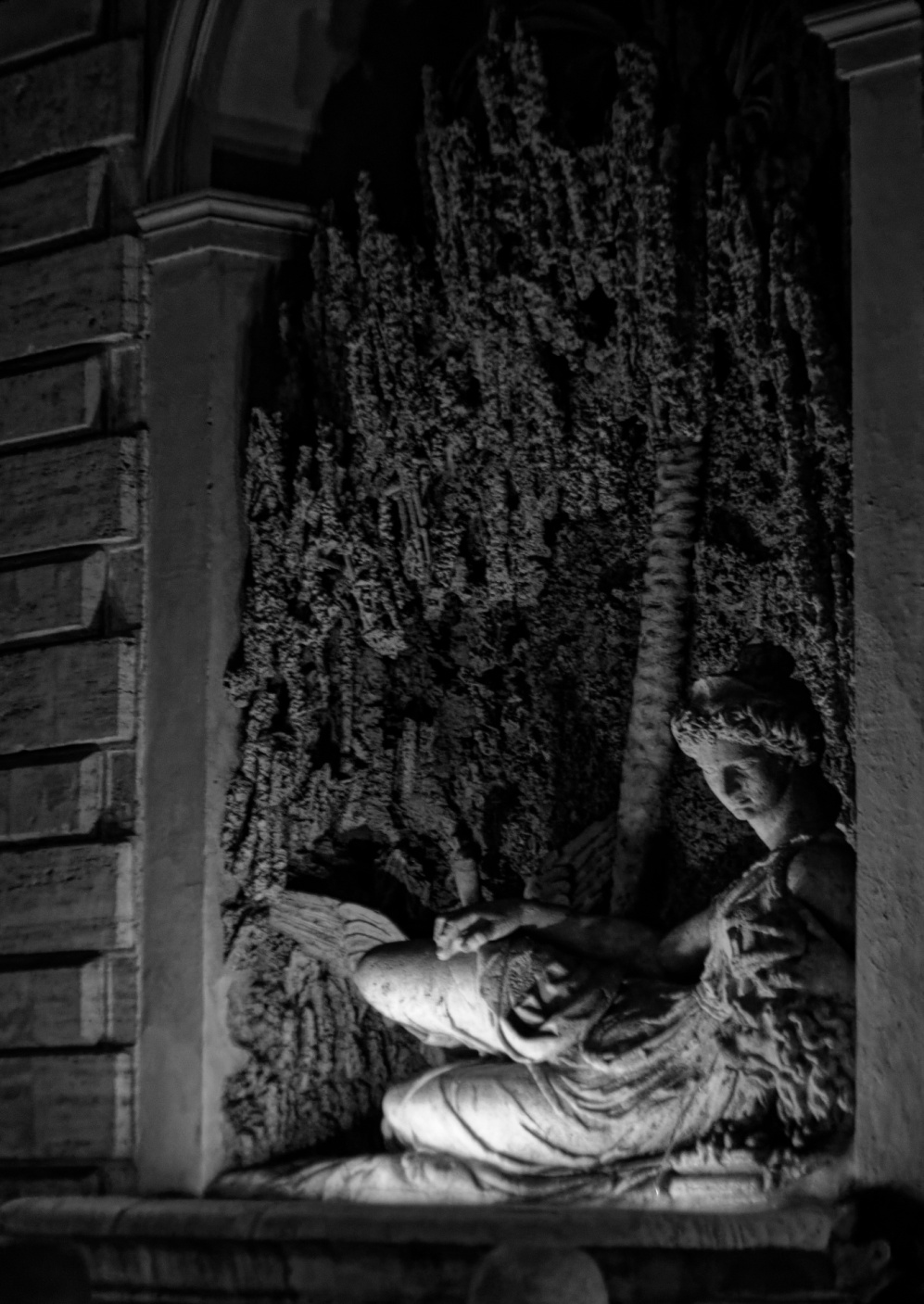 Canon EOS 6D Mark IIISO 640 f/5.6 1/125s -2/3EV 100mmRGB Priorité vitesseMatricielle Remarques du Bureau & Membres Remarques du Bureau & MembresAuteurRéponse personnelleExposition autorisée ? OUI -NONPhoto libre pour le club ? OUI -NONRéponse personnelleExposition autorisée ? OUI -NONPhoto libre pour le club ? OUI -NONJPF 40 06 Campanie Naples IMG_7767_DxO ‘PU’ 20-12-2019 DEFI_Ombre et Lumière 1920'JPF 40 06 Campanie Naples IMG_7767_DxO ‘PU’ 20-12-2019 DEFI_Ombre et Lumière 1920'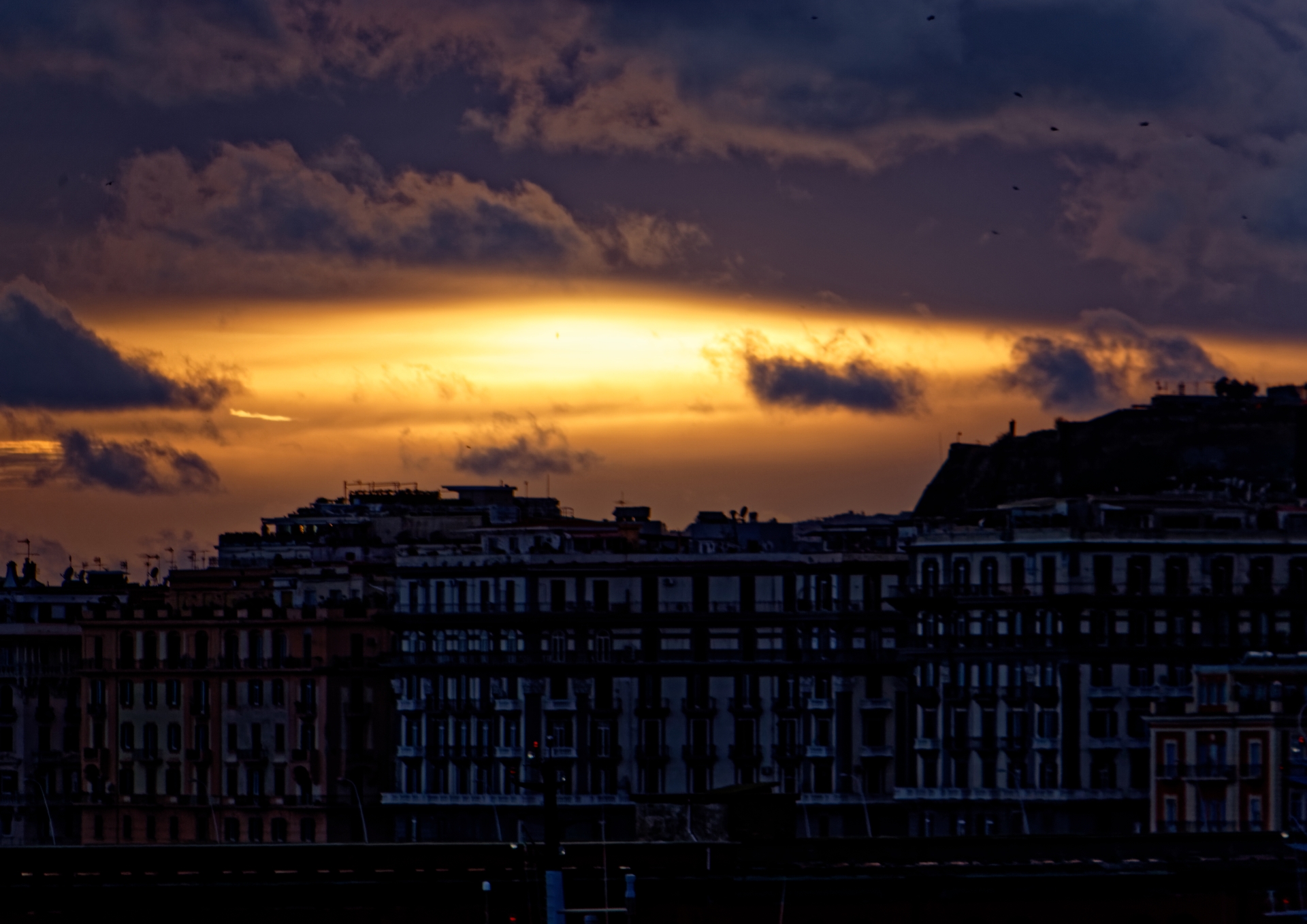 Canon 6D MarkII ISO 100 f/7.1 1/200s 0EV 300mm RGBPriorité vitesseMatricielle Remarques du Bureau & Membres Remarques du Bureau & MembresAuteurRéponse personnelleExposition autorisée ? OUI -NONPhoto libre pour le club ? OUI -NONRéponse personnelleExposition autorisée ? OUI -NONPhoto libre pour le club ? OUI -NONJPF 40 06 Campanie Naples IMG_7775_DxO ‘MR’20-12-2019 DEFI_Ombre et Lumière '1920'JPF 40 06 Campanie Naples IMG_7775_DxO ‘MR’20-12-2019 DEFI_Ombre et Lumière '1920'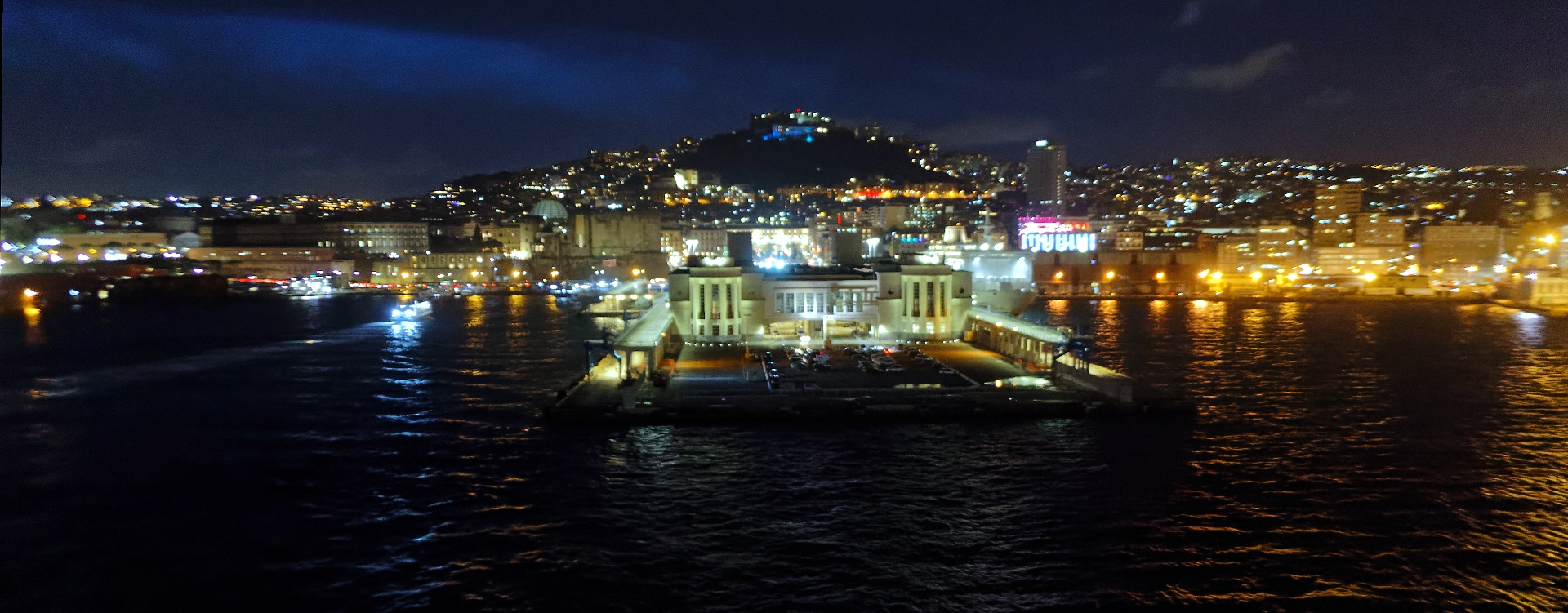 Canon 6D MarkII ISO 12k f/3.5 1/40s 0 EV 28mm RGBPriorité vitessematricielle Remarques du Bureau & Membres Remarques du Bureau & MembresAuteurRéponse personnelleExposition autorisée ? OUI -NONPhoto libre pour le club ? OUI -NONRéponse personnelleExposition autorisée ? OUI -NONPhoto libre pour le club ? OUI -NONJPF 40 06 Campanie Naples IMG_7777_DxO ‘MR’ 20-12-2019 DEFI_Ombre et Lumière '1920'JPF 40 06 Campanie Naples IMG_7777_DxO ‘MR’ 20-12-2019 DEFI_Ombre et Lumière '1920'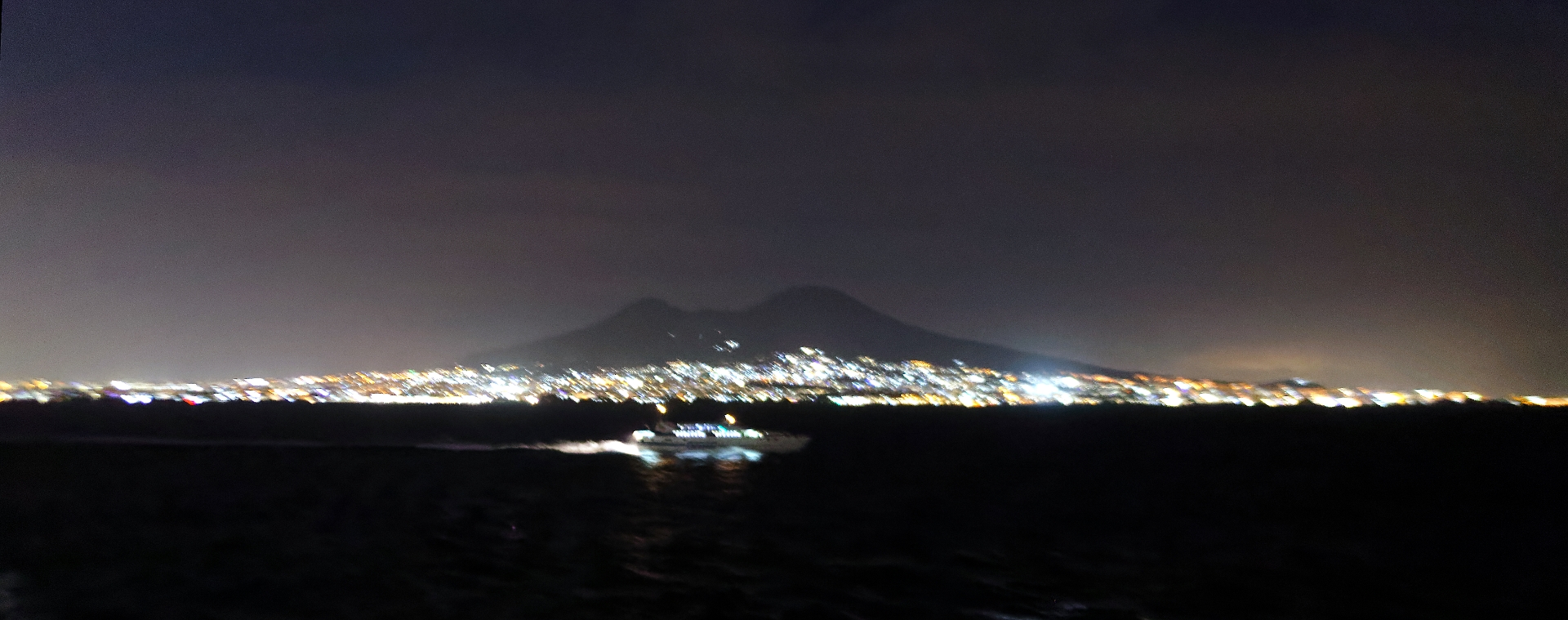 Canon 6D MarkII ISO 12k f/3.5 1/40s 0 EV 28mm RGBPriorité vitessematricielle Remarques du Bureau & Membres Remarques du Bureau & MembresAuteurRéponse personnelleExposition autorisée ? OUI -NONPhoto libre pour le club ? OUI -NONRéponse personnelleExposition autorisée ? OUI -NONPhoto libre pour le club ? OUI -NON